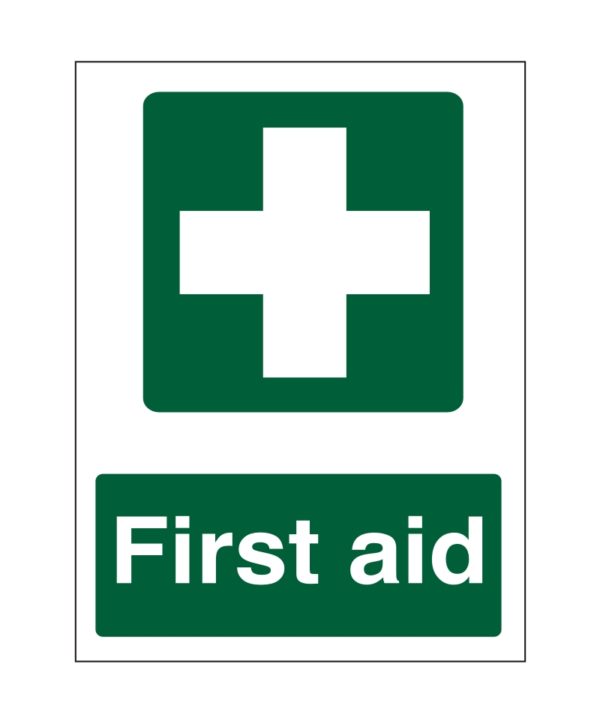 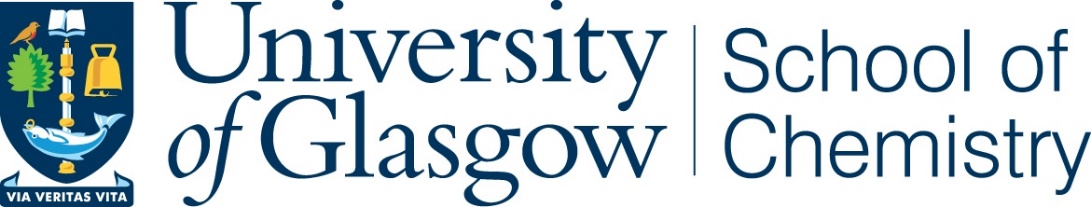 First Aider List, December 2023Call 0141 330 4444 (or 4444 on internal landline phones) for Emergency Services.First Aid assistance can also be accessed (including out of hours) by calling Security on 0141 330 4444 or via the SafeZone app.The nearest AED (defibrillator) is located in the entrance foyer of the Wolfson Medical building or the workmen’s courtyard of the Isabella Elder building.First AiderE-mailRoomHoward Chanhoward.chan@glasgow.ac.uk****Connor Flemingconnor.fleming@glasgow.ac.ukA3-07Zoe Michelzoe.michel@glasgow.ac.ukA3-25Euan Stobbseuan.stobbs@glasgow.ac.ukA3-25Marcox Punmarcox.pun@glasgow.ac.ukA4-32cHaralampos Moirascharalampos.moiras@glasgow.ac.ukA4-42Jessica Walkerjessica.walker@glasgow.ac.ukA5-27Andrew Monaghanandrew.monaghan@glasgow.ac.ukB2-27Alec Mungallalexander.mungall@glasgow.ac.ukC3-03b Alex Lochalex.loch@glasgow.ac.ukC3-08Gillian Laidlawgillian.laidlaw@glasgow.ac.ukC4.03a Mental Health First AiderE-mailRoomHoward Chanhoward.chan@glasgow.ac.uk****Angela Wooltonangela.woolton@glasgow.ac.uk****Euan Stobbseuan.stobbs@glasgow.ac.ukA3-25Frances Dochertyfrances.docherty@glasgow.ac.ukA4-15Emily Draperemily.draper@glasgow.ac.ukA5-13Jessica Walkerjessica.walker@glasgow.ac.ukA5-27Mario Gonzalez Jimenezmario.gonzalezjimenez@glasgow.ac.ukB3-21Oxygen Therapy First AiderE-mailRoomHoward Chanhoward.chan@glasgow.ac.uk****Connor Flemingconnor.fleming@glasgow.ac.ukA3-07Zoe Michelzoe.michel@glasgow.ac.ukA3-25Euan Stobbseuan.stobbs@glasgow.ac.ukA3-25Alec Mungallalexander.mungall@glasgow.ac.ukC3-03b 